Весёлые пингвиныВам понадобится:перепелиные яйца;чёрные оливки;варёная морковь;красный болгарский перец;майонез;зубочистки.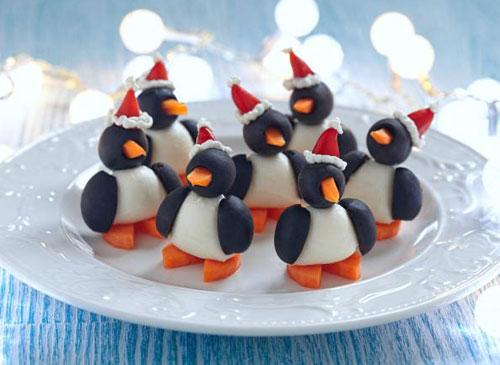 Приготовление Отварите перепелиные яйца. Остудите, очистите.2. Сварите одну морковку (не очищайте перед варкой!).3. Для каждого пингвина понадобятся две оливки. Одну из них нужно разрезать пополам вдоль.4. Из моркови у пингвинчиков будут клювы и лапки. Для этого морковь нужно порезать на колечки. А теперь одним выстрелом убиваем двух зайцев: вырезаем из кружка сектор. Получился маленький треугольник, который будет клювиком, и круг без сектора-треугольника, который мы будем использовать как лапки пингвина.5. У яичка срежьте один конец, чтобы оно хорошо стояло. Посадите его срезанным концом на морковные лапки. Чтобы яичко лучше держалось, можно предварительно смазать морковную подставку (лапки) майонезом.6. С помощью зубочистки прикрепите сверху оливку-головку. Дырка в оливке должна оказаться сбоку: в нее нужно вложить морковный клювик.7. По бокам от яичка майонезом приклейте половинки оливок - крылышки. Чтобы крылышки лучше держались, можно также сделать в яичке надрезы и вставить в них оливковые крылышки.8. У красного перца срежьте кончик. Или вырежьте из стенки перца треугольники. Нанесите на головку пингвина майонез, а сверху посадите красный колпачок из перца.9. При желании можно сделать пингвинчикам глазки из майонеза или зёрен кукурузы.10. В тарелку уложите красиво листья салата и посадите на них пингвинчиков.Перцы-гномикиВам понадобится:4 разноцветных сладких перца;1/2 стакана риса;по 100-150 г репчатого лука и моркови;соль;растительное масло для пассеровки;50 г майонеза «Провансаль»;чёрный молотый перец;0,5-0,7 л томатного сока с солью;лавровый лист;густой майонез.Приготовление1. Рис промойте и отварите в подсоленной воде до полуготовности.2. Лук и морковь очистите, нарежьте не очень мелко, слегка спассеруйте* на масле и посолите.3. Соедините рис с овощами, добавьте майонез «Провансаль» и щепотку чёрного перца, всё перемешайте.4. Срежьте верхушки сладких перцев, наполните перцы фаршем, предварительно удалив плодоножки и семена.5. Налейте в кастрюлю немного томатного сока, поставьте в неё перцы вниз донышком, ложкой придерживая фарш. Затем долейте сок почти до верхушек перцев.6. Поставьте кастрюлю на огонь и накройте крышкой. После закипания тушите 25-30 мин на слабом огне. В сок после закипания положите лавровый лист.7. Когда блюдо остынет, поставьте перец на отдельные тарелки. Поменяйте верхушки местами, чтобы получились разноцветные «шубки» и «шапочки».8. Нарисуйте «мех» на шапочке, «глаза», «усы», «бороду» густым майонезом. Чтобы майонез не сползал, а держался на поверхности перца, подсушите стручки чистой салфеткой.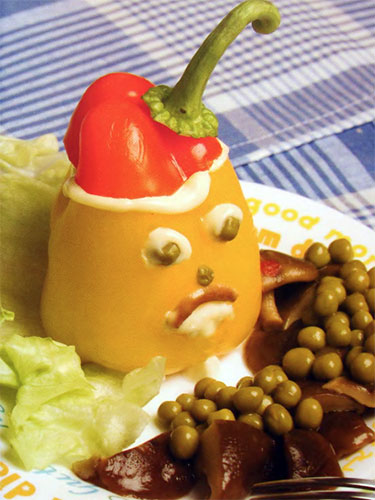 КуртошечкаЦыплята из картофельного пюреВам понадобится:500 г картофеля;0,5 ст. ложки лимонного сока;0,5 ст. ложки сахарного песка;2 ст. ложки салатного растительного масла;0,5 ч. ложки соли.Приготовление1. Картофель очистите и отварите в подсоленной воде.2. Тщательно растолките или протрите картофель через сито.3. Размешивая, добавьте по очереди сахар и соль, масло, лимонный сок.4. Подождите, пока пюре немного остынет, и слепите из него фигурки курочек.5. Из обжаренных ломтиков моркови вырежьте «крылышки», «гребешки», «клювы» и «хвосты». Вставьте «глаза» — горошины чёрного перца.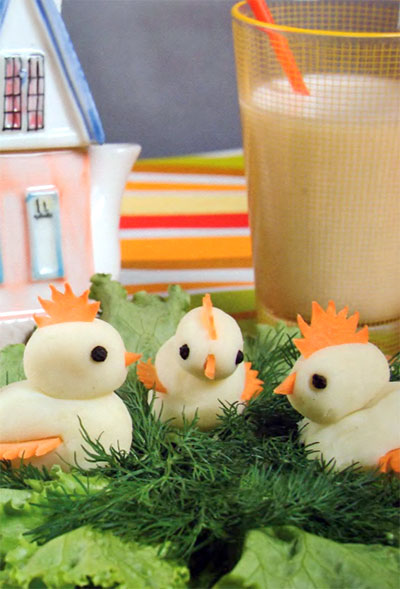 Овощные фантазииПомидоры, огурцы и редис - самые популярные ингредиенты летнего салата. А еще из этих овощей можно сделать забавных ежиков, братьев-близнецов и божьих коровок. Выложи вкусные фигурки на тарелки, укрась композицию кукурузой, горошком, зеленью и подай на стол вместо салата!ЕЖИКИСделай неглубокие поперечные надрезы для «иголочек». Тонкими колечками нарежь редис и огурец. Каждое колечко разрежь на 4 части и вставь в надрезы на половинке помидора в виде «иголок». Дпя мордочки разрежь редис на 4 части и маслину - пополам. В маслину вложи горошину, а глаза нарисуй сметаной или майонезом.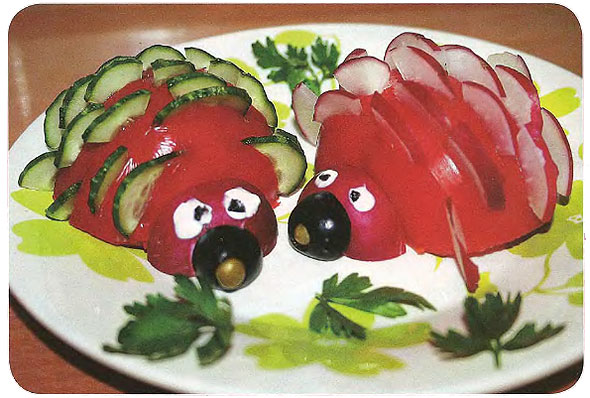 ПОМИДОРНЫЕ БРАТЬЯДля братьев-близнецов тебе понадобится веточка помидоров. Для ушек сделай надрезы по бокам помидора и вставь в них кусочки огурца. Для носика и глазок используй горошек и кукурузу. Улыбку «до ушей» нарисуй сметаной.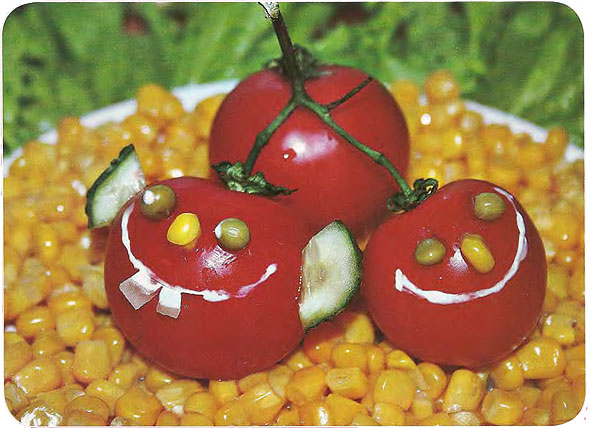 БОЖЬИ КОРОВКИРазрежь пополам небольшой помидор и вырежи по маленькому треугольнику на каждой половинке. Зубочисткой сделай дырочки и вставь в них кусочки маслины. Половинку маслины используй для головы, а глазки нарисуй сметаной.ЦЫПЛЯТА В ЯЙЦАХ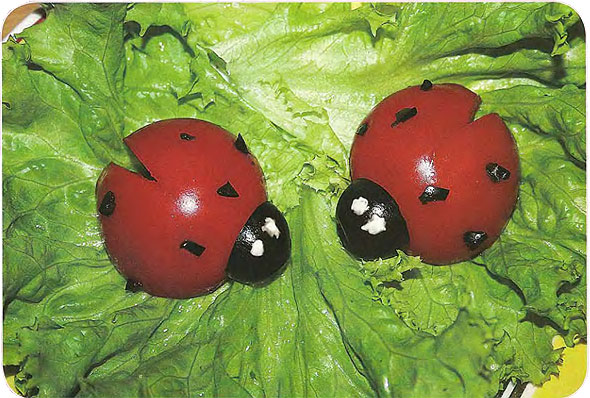 От такого красивого завтрака никто не откажется!Приготовленные из желтка цыплята удобно устроились в скорлупе из яичного белка. Аккуратно вырежи из морковки маленькие клювики и гребешки, а из горошка сделай глазки. Получится красивая композиция для пасхального стола.Предварительно отвари морковку и яйца, подготовь укроп, соль и сметану. Яйца очисти от скорлупы.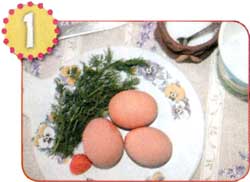 Порежь укроп и выложи «лужайку» на дне тарелки.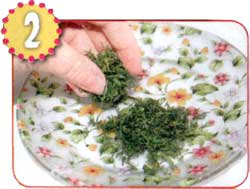 Неглубоко, зубчиками надрежь белок. Аккуратно отдели половинки белка от целого желтка.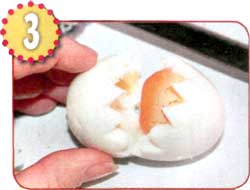 Желток разомни вилкой, посоли, добавь ложку сметаны и хорошо перемешай.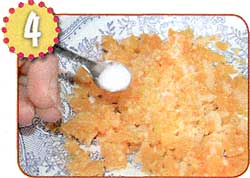 Наполни желтковой массой половинку белка, «скорлупу» выложи на укроп.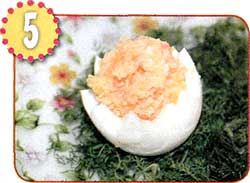 Из морковки вырежи гребешки и клювики. Для глаз сгодится зеленый горошек.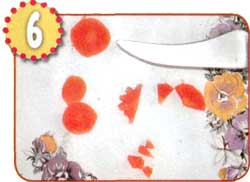 Вот такая семейка цыплятКАРТИНЫ ИЗ ФРУКТОВ И ЯГОД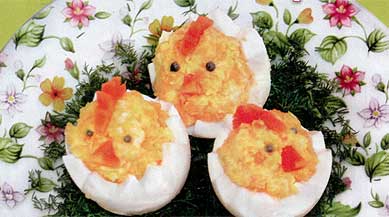 Для того, чтобы создавать на тарелке красивые и вкусные картины, нужно совсем немного - свежие фрукты и ягоды, нож, кухонная доска и немного фантазии!Идеально для таких художеств подойдут бананы, киви, черешня или вишня, мандарины, клубника, абрикосы или персики, малина.Яблоки и груши брать не рекомендуем - они слишком быстро темнеют на воздухе.Сначала продумайте сюжет картины и нарисуйте её на бумаге. Затем решите, из каких фруктов будете вырезать детали картины - запишите, сколько и чего вам понадобится. И только когда в вашем распоряжении будут все ингредиенты, приступайте к работе.Готовую картину рекомендуется съесть сразу, после того, как похвастаетесь родителям своей работой - витамины на воздухе быстро разрушаются, а кроме того, нарезанные фрукты и ягоды быстро подсыхают и теряют аппетитность. Перед тем, как съесть картину, не забудьте сфотографировать её на память!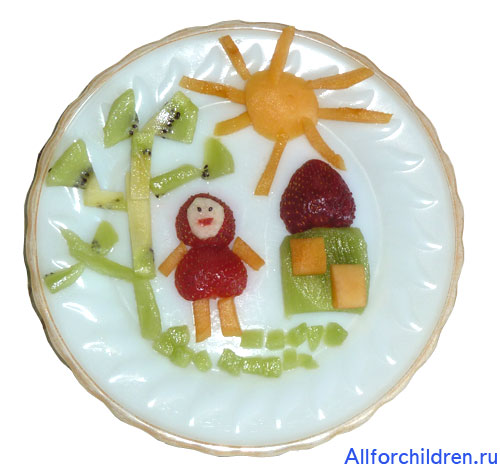 